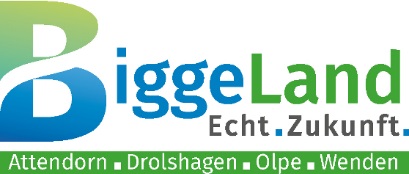 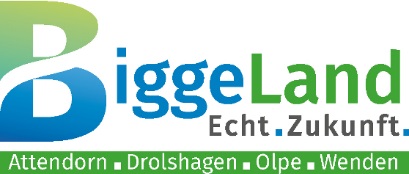 Projektskizze Datum:Folgende Angaben dienen dazu die Eckdaten Ihres Projektvorhabens zu dokumentieren, um eine mögliche Förderung im Rahmen der LEADER-Region „BiggeLand – Echt.Zukunft.“ vorzubereiten. Bitte fügen Sie nach Möglichkeit alle Angaben zu Ihrer Projektidee in das elektronische Dokument in die entsprechenden Textfelder ein und senden es per E-Mail an das Regionalmanagement der LEADER-Region zurück. Bei Fragen stehen wir Ihnen gerne zur Verfügung.Regionalmanagement Biggeland – Echt.Zukunft.Rathaus OlpeFranziskaner Str. 657462 OlpeNatascha Kempf-Dornseifer: 02761-83705-21; kempf@leader-biggeland.deFolgende Angaben dienen dazu die Eckdaten Ihres Projektvorhabens zu dokumentieren, um eine mögliche Förderung im Rahmen der LEADER-Region „BiggeLand – Echt.Zukunft.“ vorzubereiten. Bitte fügen Sie nach Möglichkeit alle Angaben zu Ihrer Projektidee in das elektronische Dokument in die entsprechenden Textfelder ein und senden es per E-Mail an das Regionalmanagement der LEADER-Region zurück. Bei Fragen stehen wir Ihnen gerne zur Verfügung.Regionalmanagement Biggeland – Echt.Zukunft.Rathaus OlpeFranziskaner Str. 657462 OlpeNatascha Kempf-Dornseifer: 02761-83705-21; kempf@leader-biggeland.deName(n), Vorname(n) der Kontaktperson: 
Institution / Einrichtung / Verein: 
Kontaktdaten (Email / Telefonnummer): Name(n), Vorname(n) der Kontaktperson: 
Institution / Einrichtung / Verein: 
Kontaktdaten (Email / Telefonnummer): Welche Projektidee möchten Sie vorstellen?
Bitte nur eine Projektidee pro Projektblatt!Welche Projektidee möchten Sie vorstellen?
Bitte nur eine Projektidee pro Projektblatt!Name / Titel der Projektidee:Ort der Umsetzung: (Wo soll das Projekt stattfinden?)Ziele der Projektidee: (Was soll das Ergebnis sein?)Beschreibung der Projektidee:(Idee, Innovation, Schritte zur Umsetzung, Zeitplan, Zielgruppe …)Träger des Projekts: (verantwortlich für Planung und Durchführung)Partner und Mitstreiter des Projekts in der Region: (Wer wird mit eingebunden?)Kooperationspartner des Projekts:(sofern vorhanden, z. B. in benachbarten Regionen)Voraussichtliche Kosten: (Abschätzung der gesamten Projektkosten, förderfähige Kosten)Gewünschter LEADER-Zuschuss: (max. 65% der förderfähigen Kosten)Kofinanzierung: (Wer trägt 35% der Kosten?)Nachhaltigkeit: (Ist das Vorhaben auf Dauer organisatorisch und finanziell selbsttragend (nachhaltig) angelegt?)Verbindung des Projekts zum Entwicklungskonzept der Region BiggeLand – Echt.Zukunft.Verbindung des Projekts zum Entwicklungskonzept der Region BiggeLand – Echt.Zukunft.In welches der nachstehenden Handlungsfelder ist Ihr Maßnahmenvorschlag einzuordnen? 
Bitte ankreuzen (auch Mehrfachangabe möglich):Wirtschaftsraum mit Perspektiven Attraktiver Wohn- und Lebensraum Nachhaltiger LebensraumErlebbarer LandschaftsraumWeitere Verbindungen zum Entwicklungskonzept:(Ist das Vorhaben bereits im Aktionsplan aufgenommen? Unter welche Handlungsziele und Dachprojekt lässt sich das Projekt einordnen?)Weitere Aspekte zur Einordnung und Qualifizierung der Projektidee:Weitere Aspekte zur Einordnung und Qualifizierung der Projektidee:Baut das Vorhaben auf bestehenden Aktivitäten auf oder ist es eine neue Aktivität?(ggf. schon bestehende Aktivitäten bitte nennen)Hat das Vorhaben eine Bedeutung für die gesamte Region?(Angabe, ob bzw. welche Aktivitäten positive Auswirkungen auf die gesamte LEADER-Region haben können)